Н А К А З13.01.2022   				           №10Про  призначення відповідального за формування комплектів реєстраційних документів випускників 11-го класу школи 	На виконання п.6 Календарного плану організації та проведення у 2022 році зовнішнього незалежного оцінювання результатів навчання, здобутих на основі повної загальної середньої освіти,  затвердженого наказом  Міністерства освіти і науки України від 02.11.2021 № 1166 «Про організацію та проведення у 2022 році зовнішнього незалежного оцінювання результатів навчання, здобутих на основі повної загальної середньої освіти» та з метою організованого проведення реєстрації випускників ХЗОШ №120 для участі в зовнішньому незалежному оцінюванні 2022 рокуНАКАЗУЮ:1. Призначити відповідальною за своєчасне формування комплектів  реєстраційних документів випускників 11-го класу школи Савченко С.А., заступника директора з навчально-виховної роботи. 2. Савченко С.А.,відповідальній за організацію проведення реєстрації учнів 11 класу для участі в зовнішньому незалежному оцінюванні 2022 року:                  2.1.Надавати випускникам консультаційну та технічну допомогу з питань реєстрації для участі в ЗНО.                                                                  З 01.02.2022 2.2. Забезпечити реєстрацію усіх учнів 11 класу для участі в ЗНО.                                                                            З 01.02.2022 до 05.03.20222.3. Сформувати комплект реєстраційних документів кожного випускника закладу (правильно оформлена реєстраційна картка; копія документа, що посвідчує особу; для осіб з особливими освітніми потребами – висновок, виданий органом або закладом охорони здоров'я, із зазначенням особливих (спеціальних) умов проходження зовнішнього оцінювання).                                                                 До 18.02.20222.4. Сформувати список осіб, які проходитимуть державну підсумкову атестацію з української мови у формі зовнішнього оцінювання.                                                                                                                                                                                                                До 18.02.2022 2.5. Надіслати в установлені строки за адресою Харківського регіонального центру якості освіти (майдан Свободи 6,кім.463 м.Харків) засвідчений підписом директора та печаткою загальноосвітнього навчального закладу список випускників і комплекти реєстраційних документів.                                                               До 18.02.20222.6. Вручити випускникам індивідуальні конверти із Сертифікатами зовнішнього незалежного оцінювання, отримані від Харківського регіонального центру оцінювання якості освіти. 2.7. Контролювати хід реєстрації учнів 11 класу на персональній сторінці, створеній на сайті Українського центру оцінювання якості освіти.3. Малишевій Т.О., класному керівникові 11-го класу:3.1. Ознайомити учнів та їх батьків із нормативно-правовими документами, що регламентують проведення ЗНО у 2022 році.3.2. Надавати випускникам консультаційну допомогу з питань реєстрації для участі в ЗНО.4. Вчителям-предметникам:4.1. Забезпечити належну підготовку учнів 11-го класу до державної підсумкової атестації з української мови, історії України, математики у формі зовнішнього незалежного оцінювання.4.2. Систематично проводити консультації з предметів, що виносяться на ДПА, для учнів 11-го класу з метою підвищення їх рівня знань.5. Контроль за виконанням даного наказу залишаю за собою.Директор школи							І.А. КолісникЗ наказом ознайомлені:Савченко С.А.					Малишева Т.О.Майченко О.Ю.					Скорик Є.В.Астаніна А.В.					Шерстова К.І.Судаков Д.О.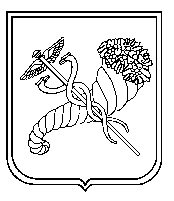 тел. (057) 725-13-62, 725-13-63  e-mail:kh.znz-120@ukr.net  Код ЄДРПОУ 24343242тел. (057) 725-13-62, 725-13-63  e-mail:kh.znz-120@ukr.net  Код ЄДРПОУ 24343242тел. (057) 725-13-62, 725-13-63  e-mail:kh.znz-120@ukr.net  Код ЄДРПОУ 24343242